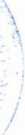 СОГЛАСОВАНО: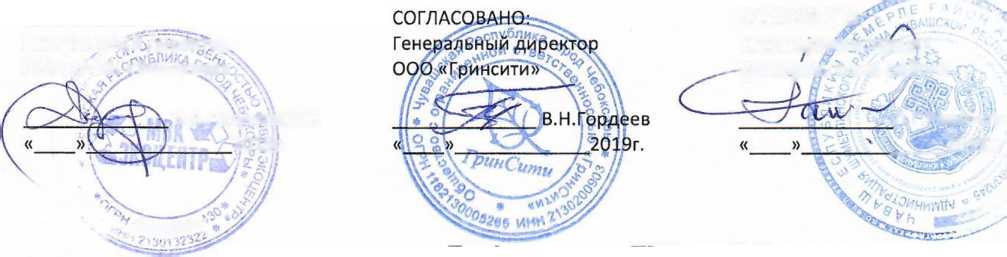 Генеральный директор ООО«МВК «Экоцентр»В.В.Лагуновский
2019г.График вывоза ТКО на 2019 годапо населенным пунктам сельских поселений Шумерлинского района№ п/пНаименование сельского поселенияДатавывоза ТКО1.Большеалгашинское1 и 17с 7.00 до 13.002,Егоркинское2 и 16с 7.00 до 13.003.Краснооктябрьское7 и 18с 7.00 до 13.00л/4.Магаринское8 и 19с 7.00 до 13.005.Нижнекумашкинское9 и 21с 7.00 до 13.006.Русско-Алгашинское1 и 17с 7.00 до 13.007.Торханское10 и 22с 7.00 до 13.008.Туванское11 и 23с 7.00 до 13.009.Ходарское15 и 29с 7.00 до 13.0010.Шумерлинское4 и 20с 7.00 до 13.0011.Юманайское14 и 24с 7.00 до 13.00